2015 CEDAR PARK XC Invitational	   September 19, 2015LOCATION: 		Cedar Park High School2150 Cypress Creek Rd			Cedar Park, TX. 78613SCHEDULE:			8:00 am rolling		8:00 - Varsity Girls 5K (10 runners 6A and 5A)
8:30 - Varsity Boys 5K (10 runners 6A and 5A)
9:00 - Varsity Girls 2 Mile (10 runners 4A and Under) 
9:30 - Varsity Boys 5k (10 runners 4A and Under)
10:00 - JV Girls 5k (10 runners)  - All Freshmen – TOP 6 race in Houston
10:30  -JV Boys 5k (10 runners) 
11:00 -JV Girls 2mile (unlimited)
11:30 - JV Boys 2mile (unlimited)TEAM TRAVEL SCHEDULE:8:00 Arrive at WHS8:10 Depart for Cedar Park HS9:00 Arrive at Cedar Park HS10:00 – JV Girls 5k - FRESHMEN10:30 – JV BOYS11:00 – JV Girls 2 mile – 1 WHS runner races in Houston11:30 – JV Boys 2 mile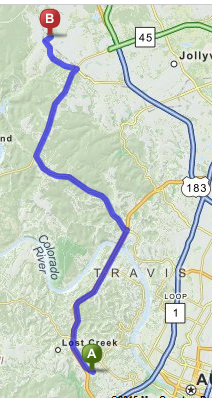 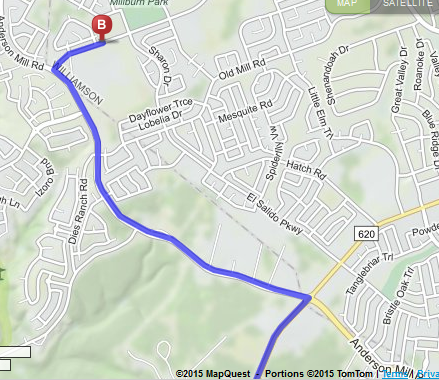 4100 Westbank Dr, Austin, TX 78746-65664100 Westbank Dr, Austin, TX 78746-65664100 Westbank Dr, Austin, TX 78746-65664100 Westbank Dr, Austin, TX 78746-65664100 Westbank Dr, Austin, TX 78746-6566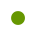 1. Start out going northwest on Westbank Dr toward Camp Craft Rd.Map0.3 mi 0.3 mi total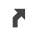 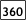 2. Turn slight right onto S Capital of Texas Hwy / TX-360.Map6.2 mi 6.6 mi total3. Turn slight right onto ramp.Map0.3 mi 6.9 mi total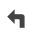 4. Turn left onto RM-2222 / Ranch Road 2222.Map5.2 mi 12.1 mi total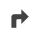 5. Turn right onto RM-620 / N FM 620. Continue to follow RM-620.Map4.0 mi 16.1 mi total6. Turn left onto FM-2769 / Anderson Mill Rd. Continue to follow Anderson Mill Rd.Map1.9 mi 18.0 mi total7. Turn right onto Cypress Creek Rd.Map0.3 mi 18.3 mi total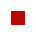 8. 2150 CYPRESS CREEK RD is on the right.Map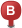 2150 Cypress Creek Rd, Cedar Park, TX 78613-35042150 Cypress Creek Rd, Cedar Park, TX 78613-35042150 Cypress Creek Rd, Cedar Park, TX 78613-35042150 Cypress Creek Rd, Cedar Park, TX 78613-35042150 Cypress Creek Rd, Cedar Park, TX 78613-3504